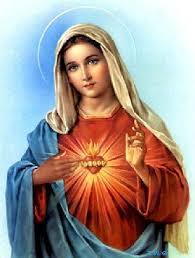 The AngelusV. The angel of the Lord declared unto Mary.R. And she conceived by the Holy Spirit.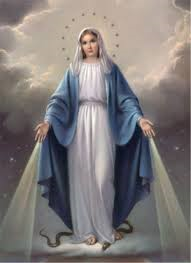 Hail Mary…..V. Behold the handmaid of the Lord.R. Be it done unto me according to thy word.Hail Mary…..V. And the Word was made flesh.R. And dwelt among us.Hail Mary…..V. Pray for us, O holy Mother of God.R. That we may be made worthy of the promises of Christ.Let Us PrayPour forth, we beseech Thee O Lord,Thy grace into our hearts;that we to whom the Incarnation of Christ,Thy Son, was made knownby the message of an angel,may by his Passion and Cross be broughtto the glory of his Resurrectionthrough the same Christ our Lord.Amen.